ورقة عمل التوزيع الالكتروني 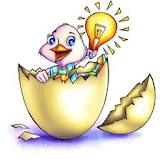 أكتبي التوزيع الإلكتروني لكل من : sodium	______________________________________________iron 		______________________________________________bromine 	______________________________________________أكتبي التوزيع الإلكتروني  بطريقة الغاز النبيل لكل من : cobalt		______________________________________________silver		______________________________________________tellurium	______________________________________________ أكتبي رموز العناصر التى لها التوزيع الإلكتروني التالي  : 1s22s22p63s23p4  ____________________1s22s22p63s23p64s23d104p65s1  ____________________[Kr] 5s24d105p3  ____________________[Xe] 6s24f145d6  ____________________